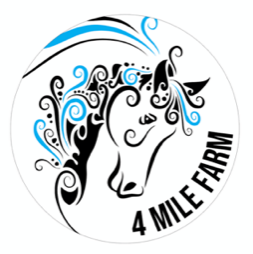 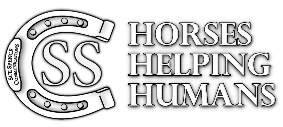 Horses Helping HumansRequest for Service - Fees Payments After providing the service, the provider will generate an invoice on conclusion of service provision for the participant to pay. The participant can elect to pay the invoice by cash /  EFT at the time of consultation. 4Mile Farm also offer the option for Self-Managed and private participants to pay per term.  [OR]The participant has nominated the Plan Management Provider to manage the funding for NDIS services provided under this Service Agreement. Invoice payment terms are strictly 14 days. For NDIS Clients 4Mile Farm can only  claim services from the following Support Budget categories for Horses Helping Humans.   (Please represent with ).  Core – 04_210_0125_6_1Assistance with Social, Economic and Community ParticipationCommunity Social and Recreational Activities  Capacity Building – 09_008_0116_6_3Increased Social and Community ParticipationInnovative Community Participation  Capacity Building – 09_011_0125_6_3Increased Social and Community ParticipationCommunity Participation Activities Schedule of supports Schedule of supports- Client requests and will be invoiced for the following;  (Please represent with ) Horses Helping Humans Program- 1 hour Staffed Session- $165/hour NDIA Requested Report  (if requested)Cancellations, No-Shows, and late changes to scheduled services 4Mile Farm reserves the right to claim payment from the participant for Cancellations and No-Shows as per the Pricing Guide in force at the time.  When 4Mile Farm cancels a scheduled service, no fee will apply. Charges may be waived if you experience a catastrophe, e.g. hospitalisation or death in the family.  Where a provider has a Short Notice Cancellation (or no show), they are able to claim 100% of the agreed fee associated with the activity from the participant.  A cancellation is a short notice cancellation if the participant: Does not show up for a session within a reasonable time, or is not present at the agreed HHH Location.Has given less than three days’ notice. How to notify us- To cancel or reschedule an appointment with usCancellations and No-Shows- A cancellation is when you contact us to cancel your appointment.    There are two types of cancellations:Agreement signaturesThe parties agree to the terms and conditions of this Agreement.If signed by the Participant Representative:I confirm that this agreement has been explained to the individual receiving the services and they agree to the outlined terms and conditions and the fees are accepted for the sessions.Horses Helping Humans - Medical InformationConsent to medical attention:In Case of Illness or Accident- If a situation arises, which requires emergency action, an ambulance will be called and the participant will be taken to an accident or emergency department, the cost of which will be met by the parent. I authorise the staff of 4Mile Farm in charge of the Session to administer first aid and call and ambulance.  I agree to bear any cost thereby incurred. Details of the ParticipantName:Details of the ParticipantPhone number:Details of the ParticipantAddress:Details of the ParticipantGender:   Male         Female       Other Details of the ParticipantAge:D.O.B:                            Details of the ParticipantContact Email Address for correspondence:NDIS Client BookingDate NDIS Plan ExpiresPlan ManagedEmail address for Invoices:Self-ManagedEmail address for Invoices:Yes No  NDIS Number: _______________________________Exp: _____________________Yes No  Managers Name: ________________________Ph:___________________Invoices To: __________________________________________________Support Co-Ordinator Name: ___________________Ph:_______________Yes No Invoices To: __________________________________________________NDIS plan goals with relevance to the Horses Helping Humans ProgramDetailed Goals: Child Safety/ Youth Services BookingYouth/Case WorkerEmail address for Invoices:Yes No Name: __________________________Ph:__________________________Invoices To: __________________________________________________Private BookingGuardian/ParentEmail address for Invoices:Yes No Name: __________________________Ph:__________________________Invoices To: __________________________________________________Referred to the Horses Helping Humans program by:Name: __________________________Ph:__________________________Emergency Contact 1:Relationship to participant: Name: __________________________Ph:______________________________________________________________________Emergency Contact 2:Relationship to participant:Name: __________________________Ph:______________________________________________________________________What days and Time best for the session ? (Mon- Fri - 8.30am- 4.45pm)WorkshopTimeCost plus GST3 Week Private Course (1:1) Up to 3 students1-1.5 hours$165 per session, per person$495 per program, per personHalf day Family Dynamics WorkshopUp to 4 people3 hoursPOAHalf day Family Dynamics WorkshopUp to 6 people3 hoursPOAHalf day youth WorkshopUp to 4 peopleAdditional participants $100p/p3 hoursPOAHalf day Adult Community service staff/team dynamic workshop.3 hoursPOAAll day Corporate Business Workshop up to 10 people6 hoursPOAPrivate Adult Consultation1-1.5 hoursPOANDIS 1:1 Once off session1 hour$180 no gstNDIS 1:1 on going sessions(more than one session)1 hour$165 no gstFollow up reports- PrivateNDIS Reports $100 $165 no gstWho to notifyContact DetailsContact DetailsWhen to notify4Mile Farm:04032917703 days prior to your scheduled service3 days prior to your scheduled serviceSignature of (participant/ representative)Name of (participant/representative)DateDoes the participant suffer from any of the following?If you answered ‘Yes’ to any of the following conditions, please provide details: eg: level of depression and/or anxiety. Type of anxiety (eg: social). If anger issues, please provide level and type of anger (eg: verbal, physical, has the participant assaulted anyone? Has the Participant threatened anyone with weapons?) Asthma    Yes/NoAllergies  Yes/No Details:Heart Condition:     Yes/NoSight Problem:         Yes/NoHearing Problems   Yes/NoEpilepsy   Yes/NoDiabetesYes/NoBleeding Disorder    Yes/No Details:(Please describe allergy and reaction)(medical, Food, other)Any other medical concerns?Does the participant suffer from any pre-existing medical or other condition that may affect or risk other people or themselves or their time on the farm? Please circle if applicable.Fears/Phobias    Yes/No   Details:ADHDYes/No   Details:ASD: Yes/No   Details:AnxietyYes/No   Details:StressYes/No   Details:Depression Yes/No   Details:Self Harm/Suicide Yes/No   Details:Please list any other conditions, disabilities or mental illnesses not yet discussed or listed   Details:Does the participant have problems with focus and concentration? eg: does the Participant struggle with focussing for more than 20 minutes on any given task? Yes/No   Details:Any other details about the above medical or mental health/disability details:(Does the participant have any special needs or behavioural problems or Behaviour plans in place?)  Details:Or has the participant had any recent injuries?Yes/No   Details:Is it necessary for the participant to carry  medication at all times?Yes/No   Details:Signature (participant/representative):Date: